       Рабочая программа по учебному предмету «Русский язык» разработана на основе 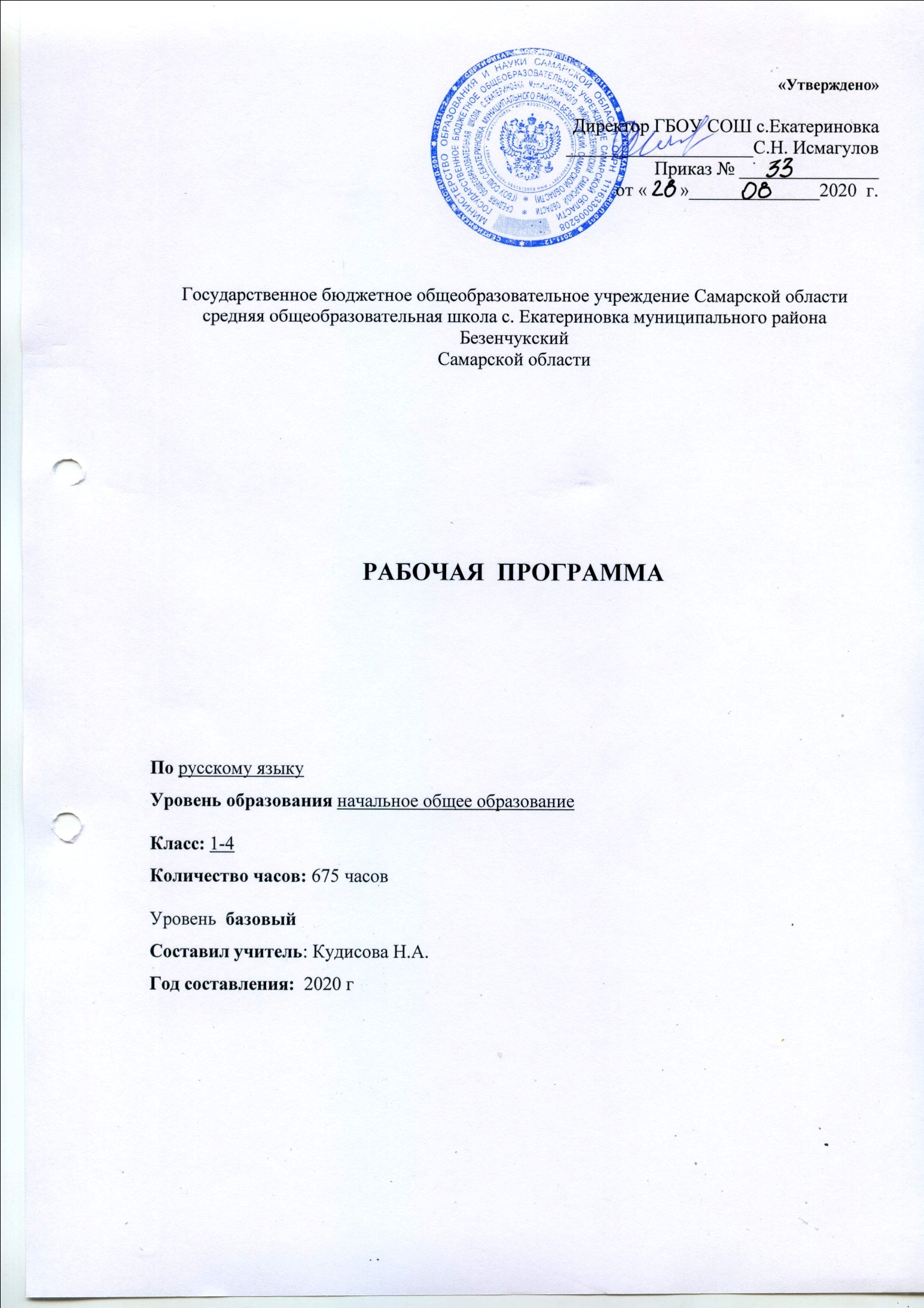 Авторской программы В.Г. Горецкого, В.П. Канакиной; «Программа по русскому языку для четырёхлетней начальной школы», Москва, «Просвещение», 2014, соответствующей федеральному государственному образовательному стандарту; Основной образовательной программы начального общего образования  ГБОУ СОШ с.Екатериновка м.р. Безенукский Самарской области .В рамках реализации федерального государственного образовательного стандарта начального общего образования изучение учебного предмета «Русский язык»1.ПЛАНИРУЕМЫЕ РЕЗУЛЬТАТЫ ОСВОЕНИЯ УЧЕБНОГО ПРЕДМЕТА (НА ВЕСЬ КУРС 1 – 4)Программа обеспечивает достижение выпускниками начальной школы определенных личностных, метапредметных и предметных результатов.Личностные результаты1. Формирование чувства гордости за свою Родину, российский народ и историю России; осознание своей этнической и национальной принадлежности, формирование ценностей многонационального российского общества; становление гуманистических и демократических ценностных ориентаций.2. Формирование целостного, социально ориентированного взгляда на мир в его органичном единстве и разнообразии природы, народов, культур и религий.3. Формирование уважительного отношения к иному мнению, истории и культуре других народов.4. Овладение начальными навыками адаптации в динамично изменяющемся и развивающемся мире.5. Принятие и освоение социальной роли обучающегося, развитие мотивов учебной деятельности и формирование личностного смысла учения.6. Развитие самостоятельности и личной ответственности за свои поступки, в том числе в информационной деятельности, на основе представлений о нравственных нормах, социальной справедливости и свободе.7. Формирование эстетических потребностей, ценностей и чувств.8. Развитие этических чувств, доброжелательности и эмоционально-нравственной отзывчивости, понимания и сопереживания чувствам других людей.9. Развитие навыков сотрудничества со взрослыми и сверстниками в различных социальных ситуациях, умения не создавать конфликтов и находить выходы из спорных ситуаций.10. Формирование установки на безопасный, здоровый образ жизни, мотивации к творческому труду, к работе на результат, бережному отношению к материальным и духовным ценностям.Метапредметные результаты1. Овладение способностью принимать и сохранять цели и задачи учебной деятельности, поиска средств её осуществления.2. Формирование умения планировать, контролировать и оценивать учебные действия в соответствии с поставленной задачей и условиями её реализации, определять наиболее эффективные способы достижения результата.3. Использование знаково-символических средств представления информации.4. Активное использование речевых средств и средств для решения коммуникативных и познавательных задач.5. Использование различных способов поиска (в справочных источниках), сбора, обработки, анализа, организации, передачи и интерпретации информации.6. Овладение навыками смыслового чтения текстов различных стилей и жанров в соответствии с целями и задачами: осознанно строить речевое высказывание в соответствии с задачами коммуникации и составлять тексты в устной и письменной формах.7. Овладение логическими действиями сравнения, анализа, синтеза, обобщения, классификации по родовидовым признакам, установления аналогий и причинно-следственных связей, построения рассуждений, отнесения к известным понятиям.8. Готовность слушать собеседника и вести диалог, признавать возможность существования различных точек зрения и права каждого иметь свою, излагать своё мнение и аргументировать свою точку зрения и оценки событий.9. Определение общей цели и путей её достижения; умение договариваться о распределении функций и ролей в совместной деятельности; осуществлять взаимный контроль в совместной деятельности, адекватно оценивать собственное поведение и поведение окружающих.10. Готовность конструктивно разрешать конфликты посредством учёта интересов сторон и сотрудничества.11. Овладение начальными сведениями о сущности и особенностях объектов, процессов и явлений действительности в соответствии с содержанием учебного предмета «Русский язык».12. Овладение базовыми предметными и межпредметными понятиями, отражающими существенные связи и отношения между объектами и процессами.13. Умение работать в материальной и информационной среде начального общего образования (в том числе с учебными моделями) в соответствии с содержанием учебного предмета «Русский язык».Предметные результаты1. Формирование первоначальных представлений о единстве и многообразии языкового и культурного пространства России, о языке как основе национального самосознания.2. Понимание обучающимися того, что язык представляет собой явление национальной культуры и основное средство человеческого общения; осознание значения русского языка как государственного языка Российской Федерации, языка межнационального общения.3. Сформированность позитивного отношения к правильной устной и письменной речи как показателям общей культуры и гражданской позиции человека.4. Овладение первоначальными представлениями о нормах русского языка (орфоэпических, лексических, грамматических, орфографических, пунктуационных) и правилах речевого этикета.5. Формирование умения ориентироваться в целях, задачах, средствах и условиях общения, выбирать адекватные языковые средства для успешного решения коммуникативных задач при составлении несложных монологических высказываний и письменных текстов.6. Осознание безошибочного письма как одного из проявлений собственного уровня культуры, применение орфографических правил и правил постановки знаков препинания при записи собственных и предложенных текстов. Владение умением проверять написанное.7. Овладение учебными действиями с языковыми единицами и формирование умения использовать знания для решения познавательных, практических и коммуникативных задач.8. Освоение первоначальных научных представлений о системе и структуре русского языка: фонетике и графике, лексике, словообразовании (морфемике), морфологии и синтаксисе; об основных единицах языка, их признаках и особенностях употребления в речи;9. Формирование умений опознавать и анализировать основные единицы языка, грамматические категории языка, употреблять языковые единицы адекватно ситуации речевого общения.Выпускники начальной школы получат первоначальные представления о системе и структуре русского языка: познакомятся с разделами изучения языка — фонетикой и графикой, лексикой, словообразованием (морфемикой), морфологией и синтаксисом; в объеме содержания курса научатся находить, характеризовать, сравнивать, классифицировать такие языковые единицы, как звук, буква, часть слова, часть речи, член предложения, простое предложение, что послужит основой для дальнейшего формирования общеучебных, логических и познавательных (символико-моделирующих) универсальных учебных действий с языковыми единицами.Система языка.Раздел «Фонетика и графика»Выпускник научится:• различать звуки и буквы;• характеризовать звуки русского языка (гласные ударные/безударные; согласные твердые/мягкие, парные/непарные, твердые и мягкие; согласные звонкие/глухие, парные/непарные звонкие и глухие);• знать последовательность букв в русском алфавите, пользоваться алфавитом для упорядочивания слов и поиска нужной информации.Выпускник получит возможность научиться:• проводить фонетико-графический (звуко-буквенный) разбор слова самостоятельно по предложенному в учебнике алгоритму, оценивать правильность проведения фонетико-графического (звуко-буквенного) разбора слов.Раздел «Орфоэпия»Выпускник получит возможность научиться:• соблюдать нормы русского литературного языка в собственной речи и оценивать соблюдение этих норм в речи собеседников (в объеме представленного в учебнике материала);• находить при сомнении в правильности постановки ударения или произношения слова ответ самостоятельно (по словарю учебника) или обращаться за помощью (к учителю, родителям и др.).Раздел «Состав слова (морфемика)»Выпускник научится:• различать изменяемые и неизменяемые слова;• различать родственные (однокоренные) слова и формы слова;• находить в словах с однозначно выделяемыми морфемами окончание, корень, приставку, суффикс.Выпускник получит возможность научиться:• разбирать по составу слова с однозначно выделяемыми морфемами в соответствии с предложенным в учебнике алгоритмом; оценивать правильность проведения разбора слова по составу.Раздел «Лексика»Выпускник научится:• выявлять слова, значение которых требует уточнения;• определять значение слова по тексту или уточнять с помощью толкового словаря.Выпускник получит возможность научиться:• подбирать синонимы для устранения повторов в тексте;• подбирать антонимы для точной характеристики предметов при их сравнении;• различать употребление в тексте слов в прямом и переносном значении (простые случаи);• оценивать уместность использования слов в тексте;• выбирать слова из ряда предложенных для успешного решения коммуникативной задачи.Раздел «Морфология»Выпускник научится:• определять грамматические признаки имен существительных — род, число, падеж, склонение;• определять грамматические признаки имен прилагательных — род, число, падеж;• определять грамматические признаки глаголов — число, время, род (в прошедшем времени), лицо (в настоящем и будущем времени), спряжение.Выпускник получит возможность научиться:• проводить морфологический разбор имен существительных, имен прилагательных, глаголов по предложенному в учебнике алгоритму; оценивать правильность проведения морфологического разбора;• находить в тексте такие части речи, как личные местоимения и наречия, предлоги вместе с существительными и личными местоимениями, к которым они относятся, союзы и, а, но,  частицу не при глаголах.Раздел «Синтаксис»Выпускник научится:• различать предложение, словосочетание, слово;• устанавливать при помощи смысловых вопросов связь между словами в словосочетании и предложении;• классифицировать предложения по цели высказывания, находить повествовательные/побудительные/вопросительные предложения;• определять восклицательную/невосклицательную интонацию предложения;• находить главные и второстепенные (без деления на виды) члены предложения;• выделять предложения с однородными членами.Выпускник получит возможность научиться:• различать второстепенные члены предложения — определения, дополнения, обстоятельства;• выполнять в соответствии с предложенным в учебнике алгоритмом разбор простого предложения (по членам предложения, синтаксический), оценивать правильность разбора;• различать простые и сложные предложения.Орфография и пунктуацияВыпускник научится:• применять правила правописания (в объеме содержания курса);• определять (уточнять) написание слова по орфографическому словарю учебника;• безошибочно списывать текст объемом 80—90 слов;• писать под диктовку тексты объемом 75—80 слов в соответствии с изученными правилами правописания;• проверять собственный и предложенный тексты, находить и исправлять орфографические и пунктуационные ошибки.Выпускник получит возможность научиться:• осознавать место возможного возникновения орфографической ошибки;• подбирать примеры с определенной орфограммой;• при составлении собственных текстов перефразировать записываемое, чтобы избежать орфографических и пунктуационных ошибок;• при работе над ошибками осознавать причины появления ошибки и определять способы действий, помогающих предотвратить ее в последующих письменных работах.Развитие речиВыпускник научится:• оценивать правильность (уместность) выбора языковых и неязыковых средств устного общения на уроке, в школе, в быту, со знакомыми и незнакомыми, с людьми разного возраста;• соблюдать в повседневной жизни нормы речевого этикета и правила устного общения (умение слышать, точно реагировать на реплики, поддерживать разговор);• выражать собственное мнение, аргументировать его с учетом ситуации общения;• самостоятельно озаглавливать текст;• составлять план текста;• сочинять письма, поздравительные открытки, записки и другие небольшие тексты для конкретных ситуаций общения.Выпускник получит возможность научиться:• создавать тексты по предложенному заголовку;• подробно или выборочно пересказывать текст;• пересказывать текст от другого лица;• составлять устный рассказ на определенную тему с использованием разных типов речи: описание, повествование, рассуждение;• анализировать и корректировать тексты с нарушенным порядком предложений, находить в тексте смысловые пропуски;• корректировать тексты, в которых допущены нарушения культуры речи;• анализировать последовательность собственных действий при работе над изложениями и сочинениями и соотносить их с разработанным алгоритмом; оценивать правильность выполнения учебной задачи: соотносить собственный текст с исходным (для изложений) и с назначением, задачами, условиями общения (для самостоятельно создаваемых текстов);• соблюдать нормы речевого взаимодействия при интерактивном общении (sms-сообщения, электронная почта, Интернет и другие виды и способы связи).2.СОДЕРЖАНИЕ УЧЕБНОГО ПРЕДМЕТА «Русский язык»Виды речевой деятельностиСлушание. Осознание цели и ситуации устного общения. Адекватное восприятие звучащей речи. Понимание на слух информации, содержащейся в предложенном тексте, определение основной мысли текста, передача его содержания по вопросам.Говорение. Выбор языковых средств в соответствии с целями и условиями для эффективного решения коммуникативной задачи. Практическое овладение диалогической формой речи. Овладение умениями начать, поддержать, закончить разговор, привлечь внимание и т. п. Практическое овладение устными монологическими высказываниями в соответствии с учебной задачей (описание, повествование, рассуждение). Овладение нормами речевого этикета в ситуациях учебного и бытового общения (приветствие, прощание, извинение, благодарность, обращение с просьбой). Соблюдение орфоэпических норм и правильной интонации.Чтение. Понимание учебного текста. Выборочное чтение с целью нахождения необходимого материала. Нахождение информации, заданной в тексте в явном виде. Формулирование простых выводов на основе информации, содержащейся в тексте. Интерпретация и обобщение содержащейся в тексте информации. Анализ и оценка содержания, языковых особенностей и структуры текста.[2]Письмо. Овладение разборчивым аккуратным письмом с учётом гигиенических требований к этому виду учебной работы. Списывание, письмо под диктовку в соответствии с изученными правилами. Письменное изложение содержания прослушанного и прочитанного текстов (подробное, выборочное). Создание небольших собственных текстов (сочинений) по интересной детям тематике (на основе впечатлений, литературных произведений, сюжетных картин, серий картин, репродукций картин художников, просмотра фрагмента видеозаписи и т. п.).Обучение грамотеФонетика. Звуки речи. Осознание единства звукового состава слова и его значения. Установление числа и последовательности звуков в слове. Сопоставление слов, различающихся одним или несколькими звуками. Составление звуковых моделей слов. Сравнение моделей различных слов. Подбор слов к определённой модели.Различение гласных и согласных звуков, гласных ударных и безударных, согласных твёрдых и мягких, звонких и глухих.Слог как минимальная произносительная единица. Деление слов на слоги. Определение места ударения. Смыслоразличительная роль ударения.Графика. Различение звука и буквы: буква как знак звука. Овладение позиционным способом обозначения звуков буквами. Буквы гласных как показатель твёрдости-мягкости согласных звуков. Функция букв е, ё, ю, я. Мягкий знак как показатель мягкости предшествующего согласного звука.Знакомство с русским алфавитом как последовательностью букв.Чтение. Формирование навыка слогового чтения (ориентация на букву, обозначающую гласный звук). Плавное слоговое чтение и чтение целыми словами со скоростью, соответствующей индивидуальному темпу ребёнка. Осознанное чтение слов, словосочетаний, предложений и коротких текстов. Чтение с интонациями и паузами в соответствии со знаками препинания. Развитие осознанности и выразительности чтения на материале небольших текстов и стихотворений.Знакомство с орфоэпическим чтением (при переходе к чтению целыми словами). Орфографическое чтение (проговаривание) как средство самоконтроля при письме под диктовку и при списывании.Письмо. Усвоение гигиенических требований при письме. Развитие мелкой моторики пальцев и свободы движения руки. Развитие умения ориентироваться на пространстве листа в тетради и на пространстве классной доски. Овладение начертанием письменных прописных (заглавных) и строчных букв. Письмо букв, буквосочетаний, слогов, слов, предложений с соблюдением гигиенических норм. Овладение разборчивым, аккуратным письмом. Письмо под диктовку слов и предложений, написание которых не расходится с их произношением. Усвоение приёмов и последовательности правильного списывания текста.Овладение первичными навыками клавиатурного письма.Понимание функции небуквенных графических средств: пробела между словами, знака переноса.Слово и предложение. Восприятие слова как объекта изучения, материала для анализа. Наблюдение над значением слова.Различение слова и предложения. Работа с предложением: выделение слов, изменение их порядка. Интонация в предложении. Моделирование предложения в соответствии с заданной интонацией.Орфография. Знакомство с правилами правописания и их применение:• раздельное написание слов;• обозначение гласных после шипящих (ча—ща, чу—щу, жи—ши);• прописная (заглавная) буква в начале предложения, в именах собственных;• перенос слов по слогам без стечения согласных;• знаки препинания в конце предложения.Развитие речи. Понимание прочитанного текста при самостоятельном чтении вслух и при его прослушивании. Составление небольших рассказов повествовательного характера по серии сюжетных картинок, материалам собственных игр, занятий, наблюдений, на основе опорных слов.Систематический курсФонетика и орфоэпия. Различение гласных и согласных звуков. Нахождение в слове ударных и безударных гласных звуков. Различение мягких и твёрдых согласных звуков, определение парных и непарных по твёрдости-мягкости согласных звуков. Различение звонких и глухих согласных звуков, определение парных и непарных по звонкости-глухости согласных звуков. Определение качественной характеристики звука: гласный — согласный; гласный ударный — безударный; согласный твёрдый — мягкий, парный — непарный; согласный звонкий — глухой, парный — непарный. Деление слов на слоги. Слогообразующая роль гласных звуков. Словесное ударение и логическое (смысловое) ударение в предложениях. Словообразующая функция ударения. Ударение, произношение звуков и сочетаний звуков в соответствии с нормами современного русского литературного языка. Фонетический анализ слова.Графика. Различение звуков и букв. Обозначение на письме твёрдости и мягкости согласных звуков. Использование на письме разделительных ь и ъ.Установление соотношения звукового и буквенного состава слов типа стол, конь; в словах с йотированными гласными е, ё, ю, я; в словах с непроизносимыми согласными.Использование небуквенных графических средств: пробела между словами, знака переноса, красной строки (абзаца), пунктуационных знаков (в пределах изученного).Знание алфавита: правильное называние букв, их последовательность. Использование алфавита при работе со словарями, справочниками, каталогами.Лексика. Понимание слова как единства звучания и значения. Выявление слов, значение которых требует уточнения. Определение значения слова по тексту или уточнение значения с помощью толкового словаря. Представление об однозначных и многозначных словах, о прямом и переносном значении слова, о синонимах, антонимах, омонимах, фразеологизмах. Наблюдение за их использованием в тексте. Работа с разными словарями.Состав слова (морфемика). Овладение понятием «родственные (однокоренные) слова». Различение однокоренных слов и различных форм одного и того же слова. Различение однокоренных слов и синонимов, однокоренных слов и слов с омонимичными корнями. Выделение в словах с однозначно выделяемыми морфемами окончания, корня, приставки, суффикса (постфикса -ся), основы. Различение изменяемых и неизменяемых слов .Представление о значении суффиксов и приставок. Образование однокоренных слов помощью суффиксов и приставок. Сложные слова. Нахождение корня в однокоренных словах с чередованием согласных в корне. Разбор слова по составу.Морфология. Части речи; деление частей речи на самостоятельные и служебные.Имя существительное. Значение и употребление в речи. Различение имён существительных одушевлённых и неодушевлённых по вопросам кто? и что? Выделение имён существительных собственных и нарицательных. Различение имён существительных мужского, женского и среднего рода. Изменение существительных по числам. Начальная форма имени существительного. Изменение существительных по падежам. Определение падежа, в котором употреблено имя существительное. Различение падежных и смысловых (синтаксических) вопросов. Определение принадлежности имён существительных к 1, 2, 3-му склонению. Словообразование имён существительных. Морфологический разбор имён существительных.Имя прилагательное. Значение и употребление в речи. Изменение прилагательных по родам, числам и падежам, кроме прилагательных на -ий, -ья, -ов, -ин. Зависимость формы имени прилагательного от формы имени существительного. Начальная форма имени прилагательного. Словообразование имён прилагательных. Морфологический разбор имён прилагательных.Местоимение. Общее представление о местоимении. Личные местоимения. Значение и употребление в речи. Личные местоимения 1, 2, 3-го лица единственного и множественного числа. Склонение личных местоимений.Числительное. Общее представление о числительных. Значение и употребление в речи количественных и порядковых числительных.Глагол. Значение и употребление в речи. Неопределённая форма глагола. Различение глаголов, отвечающих на вопросы что сделать? и что делать? Изменение глаголов по временам: настоящее, прошедшее, будущее время. Изменение глаголов по лицам и числам в настоящем и будущем времени (спряжение). Способы определения І и ІІ спряжения глаголов (практическое овладение). Изменение глаголов прошедшего времени по родам и числам. Возвратные глаголы. Словообразование глаголов от других частей речи. Морфологический разбор глаголов.Наречие. Значение и употребление в речи.Предлог. Знакомство с наиболее употребительными предлогами. Функция предлогов: образование падежных форм имён существительных и местоимений. Отличие предлогов от приставок.Союз. Союзы и, а, но, их роль в речи.Частица. Частица не, её значение.Синтаксис. Различение предложения, словосочетания, слова (осознание их сходства и различия). Определение в словосочетании главного и зависимого слов при помощи вопроса. Различение предложений по цели высказывания: повествовательные, вопросительные и побудительные; по эмоциональной окраске (интонации): восклицательные и невосклицательные.Простое предложение. Нахождение главных членов предложения: подлежащее и сказуемое. Различение главных и второстепенных членов предложения. Установление связи (при помощи смысловых вопросов) между словами в словосочетании и предложении. Предложения распространённые и нераспространённые. Синтаксический анализ простого предложения с двумя главными членами.Нахождение однородных членов и самостоятельное составление предложений с ними без союзов и с союзамии, а, но. Использование интонации перечисления в предложениях с однородными членами.Нахождение в предложении обращения (в начале, в середине или в конце предложения).Сложное предложение (общее представление). Различение простых и сложных предложений.Орфография и пунктуация. Формирование орфографической зоркости, использование разных способов проверки орфограмм в зависимости от места орфограммы в слове. Использование орфографического словаря.Применение правил правописания и пунктуации:• сочетания жи—ши, ча—ща, чу—щу в положении под ударением;• сочетания чк—чн, чт, нч, щн и др.;• перенос слов;• прописная буква в начале предложения, в именах собственных;• проверяемые безударные гласные в корне слова;• парные звонкие и глухие согласные в корне слова;• непроизносимые согласные;• непроверяемые гласные и согласные в корне слова (на ограниченном перечне слов); (непроверяемые буквы-орфограммы гласных и согласных звуков в корне слова• гласные и согласные в неизменяемых на письме приставках;• разделительные ъ и ь;• мягкий знак после шипящих на конце имён существительных (речь, рожь, мышь);• соединительные о и е, в сложных словах (самолёт, вездеход)• е и и в суффиксах имен существительных (ключик — ключика, замочек-замочка).• безударные падежные окончания имён существительных (кроме существительных на -мя, -ий, -ье, -ия, -ов, -ин);• безударные падежные окончания имён прилагательных;• раздельное написание предлогов с именами существительными;• раздельное написание предлогов с личными местоимениями;• раздельное написание частицы не с глаголами;• мягкий знак после шипящих на конце глаголов во 2-м лице единственного числа (читаешь, учишь);• мягкий знак в глаголах в сочетании -ться;• безударные личные окончания глаголов;• раздельное написание предлогов с другими словами;• знаки препинания в конце предложения: точка, вопросительный и восклицательные знаки;• знаки препинания (запятая) в предложениях с однородными членами;• запятая при обращении в предложениях;• запятая между частями в сложном предложении.Развитие речи. Осознание ситуации общения: с какой целью, с кем и где происходит общение?Практическое овладение диалогической формой речи. Выражение собственного мнения, его аргументация с учётом ситуации общения. Овладение умениями ведения разговора (начать, поддержать, закончить разговор, привлечь внимание и т.п.). Овладение нормами речевого этикета в ситуациях учебного и бытового общения (приветствие, прощание, извинение, благодарность, обращение с просьбой), в том числе при обращении с помощью средств ИКТ.Практическое овладение монологической формой речи. Умение строить устное монологическое высказывание на определённую тему с использованием разных типов речи (описание, повествование, рассуждение).Текст. Признаки текста. Смысловое единство предложений в тексте. Заглавие текста.Последовательность предложений в тексте.Последовательность частей текста (абзацев).Комплексная работа над структурой текста: озаглавливание, корректирование порядка предложений и частей текста (абзацев).План текста. Составление планов к заданным текстам. Создание собственных текстов по предложенным и самостоятельно составленным планам.Типы текстов: описание, повествование, рассуждение, их особенности.Знакомство с жанрами письма и поздравления.Создание собственных текстов и корректирование заданных текстов с учётом точности, правильности, богатства и выразительности письменной речи; использование в текстах синонимов и антонимов.Знакомство с основными видами изложений и сочинений (без заучивания учащимися определений): изложение подробное и выборочное, изложение с элементами сочинения; сочинение-повествование, сочинение-описание, сочинение-рассуждение.1 классДобукварный период (31 ч)Речь (устная и письменная) - общее представление. Предложение и слово. Членение речи на предложения, предложения на слова, слова на слоги с использованием графических схем. Слог, ударение. Деление слов на слоги; ударение в словах (выделение голосом, длительное и более сильное произнесение одного из слогов в слове), определение количества слогов в слове. Звуки и буквы. Представление о звуке, различение на слух и при произношении гласных и согласных (твердых и мягких, глухих и звонких) звуков: отсутствие или наличие преграды в полости рта, наличие или отсутствие голоса, слогообразующая роль гласных. Выделение в словах отдельных звуков (гласных и согласных), слого-звуковой анализ слов (установление количества звуков в слове, их характера, последовательности), выделение ударных слогов, соотнесение слышимого и произносимого слова со схемой-моделью, отражающей его слого-звуковую структуру.Самостоятельный подбор слов с заданным звуком, нахождение соответствия между произносимыми (а впоследствии и читаемыми) словами и предъявленными слого-звуковыми схемами-моделями. Знакомство с буквами а, о, и, ы, у, узнавание букв по их характерным признакам (изолированно и в составе слова, в различных позициях), правильное соотнесение звуков и букв. Букварный период (120 ч)I. Обучение чтениюСогласные и гласные звуки и буквы, ознакомление со способами обозначения твердости и мягкости согласных. Чтение слогов-слияний с ориентировкой на гласную букву, чтение слогов с изученными буквами. Составление из букв и слогов разрезной азбуки слов (после предварительного слого-звукового анализа, а затем и без него), их чтение. Постепенное обучение осознанному, правильному и плавному слоговому чтению вслух отдельных слов, коротких предложений и небольших текстов, доступных детям по содержанию, на основе правильного и относительно быстрого узнавания букв, определения ориентиров в читаемом слове, места ударения в нем. Знакомство с правилами гигиены чтения.II. Обучение письмуЗнакомство с начертанием всех больших (заглавных) и маленьких (строчных) букв, основными типами их соединений. Обозначение звуков соответствующими буквами рукописного шрифта. Выработка связного и ритмичного написания букв и их соединений в словах, правильное расположение букв и слов на строке. Запись слов и предложений после предварительного их слого-звукового разбора с учителем, а затем и самостоятельно.Списывание слов и предложений с образцов (сначала с рукописного, а затем с печатного текста). Проверка написанного при помощи сличения с текстом-образцом и послогового орфографического чтения написанных слов.Письмо под диктовку слов, написание которых не расходится с произношением, и предложений.Правильное оформление написанных предложений (большая буква в начале предложения, точка в конце). Выработка умения писать большую букву в именах людей и кличках животных. Привлечение внимания детей к словам, написание которых расходится с произношением (безударные гласные, сочетания жи - ши, ча - ща, чу – щу). Знакомство с правилами гигиены письма.III. Развитие устной речиЗвуковая культура речи. Развитие у детей внимания к звуковой стороне слышимой речи (своей и чужой), слуховой памяти и речевого аппарата. Совершенствование общих речевых навыков: обучение неторопливому темпу и ритму речи, правильному речевому дыханию, умеренной громкости и правильному интонированию.Совершенствование произношения слов, особенно сложных по слого-звуковой структуре, в соответствии с нормами- орфоэпии, с соблюдением ударения. Правильное произнесение всех звуков родного языка, особенно различение на слух, верное употребление сходных звуков, наиболее часто смешиваемых детьми: л - р, с - з, щ - ж, п- б, с - ш и т. д. (изолированное произнесение в словах, фразах и скороговорках).Исправление недостатков произнесения некоторых звуков, обусловленных отклонениями в речевом развитии детей.Работа над словом. Уточнение, обогащение и активизация словаря детей. Правильное употребление слов - названий предметов, признаков, действий и объяснение их значения. Объединение и различие по существенным признакам предметов, правильное употребление видовых и родовых слов-названий. Умение быстро находить нужное слово, наиболее точно выражающее мысль, приводя его в грамматически верное сочетание с другими словами. Воспитание чуткости к смысловым оттенкам слов, различие и понимание простейших случаев многозначности слов, омонимии, подбор синонимов и антонимов (без использования терминов). Обучение пониманию образных выражений в художественном тексте.Выработка умений пользоваться словом в правильной грамматической форме, борьба с засорением речи нелитературными словами (диалектизмами, просторечиями).Работа над предложением и связной устной речью. Совершенствование речевых умений, полученных детьми до школы. Обдумывание предстоящего ответа на вопросы учителя, точное его формулирование, использование в ответе предложений различного типа.Пересказ знакомой сказки или небольшого рассказа без пропусков, повторений и перестановок частей текста (по вопросам учителя).Составление по картинке или серии картинок определенного количества предложений, объединенных общей темой, или небольшого рассказа с соблюдением логики развития сюжета.Ответы на вопросы по прочитанным предложениям и текстам.Рисование с помощью учителя словесной картинки с использованием нескольких прочитанных слов, объединенных ситуативно. Дополнение сюжета, самостоятельное придумывание событий, предшествующих изображенным или последующих.Составление рассказов о простых случаях из собственной жизни по аналогии с прочитанным, по сюжету, предложенному учителем.Развернутое объяснение загадок, заучивание наизусть стихотворений, потешек, песенок, считалок и воспроизведение их с соблюдением интонации, диктуемой содержанием.Развитие грамматически правильной речи детей, ее точности, полноты, эмоциональности, последовательности и содержательности при изложении собственных рассказов и при пересказе текста.Послебукварный период (36 ч)Обобщение, систематизация, закрепление знаний, умений и навыков, приобретенных в процессе обучения грамоте.1. Круг произведений для чтения. Чтение небольших художественных произведений А. Пушкина, Л. Толстого, А. Н. Толстого, Б. Житкова, К. Чуковского, С. Маршака, В. Осеевой, С. Михалкова, А. Барто о природе, о детях, о труде, о Родине и т. д., Н. Носова, И. Сладкова, Ш. Перро, Л. Муур; стихов А. Фета, А, Майкова, В. Жуковского, А. К. Толстого и др.; совершенствование навыка чтения. Первоначальное знакомство детей с различными литературными жанрами (стихи, рассказы, сказки; потешки, загадки, пословицы и др.)    Сопоставление текстов художественных и научно-популярных, стихов и рассказов; наблюдение над выразительными средствами языка и структурой текстов (с помощью учителя).Совместное (коллективное ив группе), индивидуальное и семейное чтение произведений классиков отечественной и зарубежной литературы.2. Развитие способности полноценного восприятия художественных произведений. Развитие внимания к образному слову в художественном тексте, умения чувствовать, понимать и ценить выразительность слова. Формирование умения понимать образные выражения на основе сопоставления двух рядов представлений: реальных (непосредственных) и художественно-образных, развитие способности чувствовать мелодику языка, звукопись, ритм, рифму стиха. Воспитание эмоционально-эстетического восприятия художественных произведений; развитие интереса к творчеству писателей. Развитие воображения, фантазии и творческих способностей учащихся.3. Развитие способностей воспринимать красоту окружающего мира в процессе общения с природой, миром материальной культуры и искусством. Пробуждение у детей потребности записывать свои впечатления и литературные тексты в альбомы и красочно оформлять их. Обогащение эмоций школьников с помощью включения в уроки фонозаписи литературных произведений.4. Развитие умения читать текст выразительно, передавать свое отношение к прочитанному. Умение читать стихи, скороговорки с различными подтекстами, интонацией. 1 классНаша речь (2 ч)Язык и речь. Виды речи. Русский язык – родной язык русского народа.Текст, предложение, диалог (3 ч)Текст (общее представление). Смысловая связь предложений в тексте. Заголовок текста. Предложение как группа слов, выражающая законченную мысль. Выделение предложения из речи. Установление связи слов в предложении. Диалог. Знаки препинания в конце предложения (точка, вопросительный, восклицательный знаки).Слова, слова, слова…  (4 ч)        Слово. Роль слов в речи. Слова-названия предметов и явлений, слова-названия признаков предметов, слова-названия действий предметов. Тематические группы слов. Вежливые слова. Слова однозначные и многозначные (общее представление). Слова, близкие и противоположные по значению. Словари учебника: толковый, близких и противоположных по значению слов.Слово и слог. Ударение. (6 ч)Слово и слог. Перенос слов. Ударение (общее представление).Звуки и буквы (34 ч)Звуки и буквы. Русский алфавит, или Азбука. Гласные звуки. Ударные и безударные гласные звуки. Согласные звуки. Твёрдые и мягкие согласные звуки. Мягкий знак как показатель мягкости согласного звука. Согласные звонкие и глухие. Шипящие согласные звуки. Заглавная буква в словах.Повторение (1 ч)2 КЛАССНаша речь (2 ч)Виды речи. Требования к речи. Диалог и монолог.Текст (2 ч)Текст. Признаки текста. Тема и главная мысль текста. Части текста. Построение текста. Воспроизведение текста.Предложение (19ч)Предложение. Члены предложения. Связь слов в предложении.Слова, слова, слова… (14 ч)Слово и его значение. Синонимы и антонимы. Однокоренные слова. Слог. Ударение. Перенос слова. Ударение словесное и логическое. Перенос слова по слогам.Звуки и буквы (41ч)Звуки и буквы (повторение, уточнение). Русский алфавит, или Азбука. Гласные звуки. Правописание слов с безударным гласным звуком в корне слова. Согласные звуки. Согласный звук [й] и буква  «и краткое». Слова  с удвоенными согласными.  Твердый и мягкий согласные звуки и буквы для их обозначения. Мягкий знак (ь). Правописание буквосочетаний с шипящими звуками. Звонкие и глухие согласные звуки. Правописание слов с парными по глухости-звонкости согласными на конце слова и перед согласным. Разделительный мягкий знак (ь).Правописание буквосочетаний с шипящими звуками (27 ч)Буквосочетания ЧК, ЧН, ЧТ, ЩН, НЧ и орфоэпические нормы произношения слов с этими сочетаниями. Буквосочетания ЖИ-ШИ, ЧА-ЩА, ЧУ-ЩУ и их правописание. Правописание слов с парными по глухости-звонкости согласными на конце слова и перед согласными.Части речи (57 ч)Части речи. Имя существительное. Одушевленные и неодушевленные имена существительные. Собственные и нарицательные имена существительные. Число имен существительных. Глагол. Глагол как часть речи. Число глагола. Текст-повествование и роль в нем глаголов. Имя прилагательное. Имя прилагательное как часть речи. Единственное и множественное число имен прилагательных. Текст-описание и роль в нем имен прилагательных. Местоимение. Личное местоимение как часть речи. Текст-рассуждение. Предлоги.Повторение (18 ч)3 КЛАССЯзык и речь (2 ч)Наша речь и наш язык.Текст. Предложение. Словосочетание (14 ч)Текст (повторение и углубление представлений). Предложение (повторение и углубление представлений о предложении и диалоге). Виды предложений по цели высказывания и интонации. Предложения с обращением (общее представление). Состав предложения. Простое и сложное предложения. Словосочетания.Слово в языке и речи (17 ч)Лексическое значение слова. Омонимы. Слово и словосочетание. Фразеологизмы. Части речи. Обобщение и углубление представлений об изученных частях речи (имени существительном, имени прилагательном, глаголе, местоимении, предлоге) и их признаках. Имя числительное (общее представление). Однокоренные слова. Слово и слог. Звуки и буквы (обобщение и углубление представлений).Состав слова (18ч)Корень слова. Формы слова. Окончание. Приставка. Суффикс. Основа слова. Обобщение знаний о составе слова.Правописание частей слова (29)Правописание слов с безударными гласными в корне. Правописание слов с парными по глухости-звонкости согласными на конце слов и перед согласным в корне. Правописание слов с удвоенными согласными. Правописание суффиксов и приставок. Правописание приставок и предлогов. Правописание слов с разделительным  твердым знаком (ъ).Части речи (75 ч)Имя существительное (30 ч)Повторение и углубление представлений. Число имен существительных. Падеж имен существительных.Имя прилагательное (18 ч)Повторение и углубление представлений об имени прилагательном. Текст-описание. Формы имен прилагательных. Род имен прилагательных. Число имен прилагательных. Падеж имен прилагательных.Местоимение (4 ч)Лицо, число, род личных местоимений.Глагол (21 ч)Повторение и углубление представлений о глаголе. Формы глагола. Число глаголов. Времена глагола. Род глаголов в прошедшем времени. Правописание частицы НЕ с глаголами.Повторение (15 ч)4 КЛАССПовторение (11 ч)Наша речь и наш язык. Текст. Предложение. Обращение. Главные и второстепенные члены предложения. Основа предложения. Словосочетание.Предложение (9ч)Однородные члены предложения. Простые и сложные предложения.Слово в языке и речи (21ч)Лексическое значение слова. Состав слова. Значимые части слова. Правописание гласных и согласных в значимых частях слова. Правописание Ъ и Ь разделительных знаков. Части речи. Повторение и углубление представлений о частях речи. Наречие.Имя существительное (39 ч)Изменение по падежам. Три склонения имен существительных. Правописание безударных падежных окончаний имен существительных в единственном (множественном) числе.Имя прилагательное (30 ч)Повторение и углубление представлений об имени прилагательном. Изменение по падежам имен прилагательных. Правописание падежных окончаний имен прилагательных. Склонение имен прилагательных мужского и среднего рода в единственном числе. Склонение имен прилагательных женского рода в единственном числе. Склонение имен прилагательных во множественном числе.Местоимение (8 ч)Местоимение. Изменение по падежам личных местоимений. Правописание местоимений.Глагол (4 ч)Неопределенная форма глагола. Спряжение глагола. Изменение глаголов в настоящем и будущем времени по лицам и числам. Спряжение глаголов. Правописание глаголов с безударными личными окончаниями. Правописание возвратных глаголов. Правописание глаголов в прошедшем времени.Повторение (18 ч)3.Тематическое планированиеДиагностический инструментарийКИМ:1.Канакина В.П., Щёголева Г.С. Русский язык. Сборник диктантов и самостоятельных работ.1-4 классы.2. Яценко И.Ф. Контрольно-измерительные материалы. Русский язык. 1 класс.3. Яценко И.Ф. Контрольно-измерительные материалы. Русский язык. 2 класс.4. Яценко И.Ф. Контрольно-измерительные материалы. Русский язык. 3 класс.5. Яценко И.Ф. Контрольно-измерительные материалы. Русский язык. 4 класс.КлассыКоличество часов в неделюКоличество часов в год1 класс5ч - 23 уч.н.- обучение грамоте, 10 уч.н.- русский язык165 ч2 класс5 ч- 4,5 ч.-русский язык, 0,5 –родной (русский язык) – 1 полугодие170 ч3 класс5ч170 ч4 класс5 ч170 ч№ п/п№ п/пНазвание разделаКоличествочасовКоличество контрольных работКоличество контрольных работХарактеристика деятельности обучающихся Обучение грамоте Обучение грамоте Обучение грамоте Обучение грамоте Обучение грамоте Обучение грамоте Обучение грамоте1.1.Добукварный период31 чОбводить предметы по контуру. Обводить элементы букв. Писать графические элементы по заданному  образцу. Составлять предложения к иллюстрациям. Называть группу предметов одним словом. Выполнять слого-звуковой анализ слов. Анализировать образец изучаемой буквы. Воспроизводить форму изучаемой буквы и ее соединения с другой буквой по алгоритму. Читать предложение, анализировать его. Осваивать приемы комментированного письма. Писать слоги, слова с новой буквой.22      Букварный период120 чАнализировать образец изучаемой буквы. Писать буквы в соответствии с образцом. Выполнять слого-звуковой анализ слов. Писать слоги, слова с новыми буквами. Списывать без ошибок с письменного шрифта. Читать предложения, анализировать их. Писать под диктовку отдельные изученные буквы, слова. Составлять рассказ по теме. Записывать ответ на вопрос. Списывать без ошибок с печатного шрифта. Грамотно оформлять на письме все виды предложений. Составлять ответ на вопрос и записывать его.33Послебукварный период36 ч22Записывать предложения с комментированием. Списывать без ошибок слова и предложения с письменного и печатного шрифта. Обозначать правильно границы предложения.Русский язык 1 классРусский язык 1 классРусский язык 1 классРусский язык 1 классРусский язык 1 класс11Наша речь 2 чВысказываться о значении языка и речи  в жизни людей. Приобретать опыт в различении устной и письменной речи.22Текст, предложение, диалог 3 чРазличать текст и предложение. Подбирать заголовок к тексту. Выделять предложения из речи. Различать диалог. Писать слова в предложении раздельно.33Слова, слова, слова…  4 чОпределять количество слов в предложении. Различать предмет и слово, называющее предмет. Наблюдать над употреблением однозначных и многозначных слов.44Слово и слог. Ударение. 6 чРазличать слово и слог. Определять количество в слове слогов. Составлять слова из слогов. Переносить слова по слогам. Определять ударение в слове. Различать ударные и безударные слоги.55Звуки и буквы34 ч22Различать звуки и буквы. Распознавать условные обозначения звуков речи. Правильно называть буквы в алфавитном порядке. Использовать алфавит при работе со словарями.Различать в слове гласные звуки по их признакам. Правильно произносить гласные звуки. Различать  ударные и безударные гласные. Различать проверочное и проверяемое слово.Различать в слове согласные звуки по их признакам. Наблюдать над написанием и произношением слов с удвоенными согласными. Различать согласный звук [й], гласный звук [и]. Перенос слов с буквой «и краткое». Различать в слове и мягкие и твердые, парные и непарные согласные звуки. Определять работу букв и, е, ё, ю, я, ь после согласных в слове.Перенос слов с мягким знаком в конце слова и в середине слова перед согласным. Различать в слове звонкие и глухие согласные звуки. Соотносить произношение и правописание парного звонкого согласного на конце слова. Подбирать проверочное слово.Различать шипящие согласные звуки в слове. Дифференцировать непарные мягкие и непарные твердые согласные звуки.Находить в словах сочетания чт, чн. Писать слова с этими сочетаниями. Знать правило правописания сочетаний жи-ши, ча-ща, чу-щу.Писать имена собственные с заглавной буквы. Объяснять их написание.66Повторение 1 ч2 класс2 класс2 класс2 класс2 класс2 класс2 класс1Наша речьНаша речь2 чВысказываться о значении языка и речи  в жизни людей. Приобретать опыт в различении устной и письменной речи. Анализировать речь людей.2ТекстТекст2 чОтличать текст от других записей по его признакам. Определять тему и главную мысль текста. Составлять текст по теме.3ПредложениеПредложение9 ч11Составлять  предложения, различные по цели высказывания и интонации, по заданным схемам, вопросам, опорным словам, определенной теме,  рисунку. Находить главные члены предложения. Различать и выделять главные и второстепенные члены предложения. Различать распространенные и нераспространенные предложения. Устанавливать связь слов в предложении.4Слова, слова, слова…Слова, слова, слова…14 ч11 Объяснять лексическое значение слова. Различать многозначные слова. Подбирать к слову синонимы, антонимы. Овладеть понятием  однокоренные слова.Различать однокоренные слова и различные формы одного и того же слова.Выделять в словах морфемы, основу.Различать изменяемые и неизменяемые слова. Делить слова на слоги. Определять ударение в слове. Различать ударные и безударные слоги. Переносить слова по слогам.5Звуки и буквыЗвуки и буквы68 ч22Различать звуки и буквы. Замена звука буквой и наоборот. Называть буквы правильно и располагать их в алфавитном порядке. Находить в слове гласные буквы. Объяснять причины разного количества звуков и букв в слове. Определять безударный гласный звук в слове. Различать проверочное и проверяемое слово. Подбирать проверочные слова. Объяснять правописание слов с безударным гласным в корне. Находить в слове согласные звуки. Различать звуки и буквы. Различать согласный звук [й], гласный звук [и]. Перенос слов с буквой «и краткое». Использовать правило переноса слов с удвоенными согласными. Различать в слове и мягкие и твердые, парные и непарные согласные звуки. Подбирать примеры слов с мягким знаком. Обозначать мягкость согласного звука мягким знаком на конце слова и в середине слова перед согласным. Различать непарные мягкие шипящие звуки. Применять правило правописания чк, чн, чт, щн, нч. Различать непарные твердые и мягкие шипящие звуки. Правильно писать буквосочетания жи-ши, ча-ща, чу-щу. Различать глухие и звонкие согласные звуки, парные и непарные. Подбирать проверочные слова. Наблюдать над произношением слов  с разделительным ь. Использовать правило при написании слов с разделительным ь..6Части речиЧасти речи57 ч44Соотносить слова-названия вопросы, на которые они отвечают, с частями речи. Находить в тесте части речи. Распознавать имя существительное. Различать одушевленные и неодушевленные имена существительные. Различать собственные и нарицательные. Определять число имен существительных. Определять грамматические признаки имен существительных.Распознавать глагол. Классифицировать глагол по вопросам. Определять число глаголов. Раздельно писать частицу не с глаголами. Определять грамматические признаки глагола. Распознавать имя прилагательное. Определять грамматические признаки имен прилагательных. Различать местоимения и имена существительные. Узнавать предлоги в устной и письменной речи. Правильно употреблять предлоги в речи.7ПовторениеПовторение18 ч223 класс3 класс3 класс3 класс3 класс3 класс1Язык и речьЯзык и речь2 ч11Различать язык и речь. Объяснять что такое хорошая речь.2Текст. Предложение. СловосочетаниеТекст. Предложение. Словосочетание14 ч11Различать текст и предложение. Определять главную мысль текста и тему. Подбирать заголовок к тексту. Выделять части текста. Различать типы текстов. Отличать предложение от группы слов. Наблюдать над значением предложений, различных по цели высказывания. Находить обращения в предложении. Устанавливать связь между членами предложения при помощи вопросов. Различать простые и сложные предложения. Различать словосочетание и предложение.3Слово в языке и речиСлово в языке и речи17 ч11Определять лексическое значение слов. Распознавать многозначные слова. Находить синонимы, антонимы. Распознавать омонимы. Объяснять значение фразеологизмов.4Состав слова Состав слова 18 ч11Различать однокоренные слова. Выделять в них корень. Различать сложные слова. Выделять окончание в слове. Формулировать определения приставки и суффикса. Образовывать слова с их помощью. Выделять в словах основу слова. Разбирать слова по составу.5Правописание частей слова Правописание частей слова 29 ч22Находить и отмечать в словах орфограммы. Группировать слова по типу орфограммы.6Части речиЧасти речи75 ч22Классифицировать слова по частям речи. Распознавать имена существительные. Выделять одушевленные и неодушевленные. Собственные и нарицательные. Определять число, род, падеж имен существительных. Определять лексическое значение имен прилагательных. Определять род, Число, падеж имен прилагательных. Определять начальную форму имени прилагательного. Распознавать личные местоимения. Определять грамматические признаки: лицо, число, род. Распознавать глагол среди других частей речи. Узнавать неопределенную форму глагола по вопросам. Распознавать число, время род глаголов. Правильно записывать родовые окончания глаголов. Раздельно писать частицу не с глаголами.7ПовторениеПовторение15 ч224 класс4 класс4 класс4 класс4 класс4 класс1ПовторениеПовторение11 ч1Анализировать высказывания о русском языке. Составлять текст. Определять тему и главную мысль текста. Подбирать заголовок к тексту. Выделять части текста. Составлять план текста. Сравнивать разные типы текстов. Находить в тексте предложения , различные по цели высказывания и по интонации. Находить обращение в предложении. Выделять обращения на письме. Выделять главные члены предложения. Различать главные и второстепенные члены предложения. Распространенные и нераспространенные предложения. Разбирать предложения по членам. Устанавливать связь между словами при помощи смысловых слов.Анализировать высказывания о русском языке. Составлять текст. Определять тему и главную мысль текста. Подбирать заголовок к тексту. Выделять части текста. Составлять план текста. Сравнивать разные типы текстов. Находить в тексте предложения , различные по цели высказывания и по интонации. Находить обращение в предложении. Выделять обращения на письме. Выделять главные члены предложения. Различать главные и второстепенные члены предложения. Распространенные и нераспространенные предложения. Разбирать предложения по членам. Устанавливать связь между словами при помощи смысловых слов.2Предложение Предложение 9 ч1Распознавать предложения с однородными членами. Определять, каким членом предложения являются однородные члены. Составлять предложения с однородными членами без союзов и с союзами (и, а, но). Сравнивать простые и сложные предложения. Ставить запятые между простыми предложениями, входящими в состав сложного.Распознавать предложения с однородными членами. Определять, каким членом предложения являются однородные члены. Составлять предложения с однородными членами без союзов и с союзами (и, а, но). Сравнивать простые и сложные предложения. Ставить запятые между простыми предложениями, входящими в состав сложного.3Слово в языке и речи Слово в языке и речи 21ч1Распознавать многозначные слова, слова в прямом и переносном значении, синонимы, антонимы, омонимы, фразеологизмы, устаревшие слова. Различать однокоренные слова и формы одного и того же слова. Объяснять значение слова, роль и значение суффиксов и приставок. Выполнять разбор слова по составу. Правописание слов с безударными гласными в слове, с парным по глухости-звонкости согласным, с непроизносимым согласным. Правописание двойных согласных в словах. Правописание приставок и суффиксов. Правописание разделительных Ъ и Ь знаков.Распознавать многозначные слова, слова в прямом и переносном значении, синонимы, антонимы, омонимы, фразеологизмы, устаревшие слова. Различать однокоренные слова и формы одного и того же слова. Объяснять значение слова, роль и значение суффиксов и приставок. Выполнять разбор слова по составу. Правописание слов с безударными гласными в слове, с парным по глухости-звонкости согласным, с непроизносимым согласным. Правописание двойных согласных в словах. Правописание приставок и суффиксов. Правописание разделительных Ъ и Ь знаков.4Имя существительное Имя существительное 39 ч2Различать имена существительные. Изменять имена существительные по падежам. Определять принадлежность имен существительных к склонениям. Анализировать разные способы проверки безударного падежного окончания и выбирать нужный способ. Выполнять морфологический разбор имен существительных.Различать имена существительные. Изменять имена существительные по падежам. Определять принадлежность имен существительных к склонениям. Анализировать разные способы проверки безударного падежного окончания и выбирать нужный способ. Выполнять морфологический разбор имен существительных.5Имя прилагательное Имя прилагательное 30 ч1Находить имена прилагательные среди других слов и в тексте. Образовывать имена прилагательные при помощи суффиксов. Определять род и число имен прилагательных. Изменять имена прилагательные по числам, по родам. Различать начальную форму имени прилагательного. Правильно писать родовые окончания . Определять падеж имен прилагательных. Обосновывать написание безударного падежного окончания имен прилагательных в муж.р., жен.р. ср.р. во мн. ч. Находить имена прилагательные среди других слов и в тексте. Образовывать имена прилагательные при помощи суффиксов. Определять род и число имен прилагательных. Изменять имена прилагательные по числам, по родам. Различать начальную форму имени прилагательного. Правильно писать родовые окончания . Определять падеж имен прилагательных. Обосновывать написание безударного падежного окончания имен прилагательных в муж.р., жен.р. ср.р. во мн. ч. 6Местоимение Местоимение 8 ч1Определять лицо, число, род у личных местоимений 3-го лица. Различать начальную и косвенные формы личных местоимений. Определять падеж личных местоимений. Раздельно писать предлоги с местоимениями. Выполнять морфологический разбор личных местоимений.Определять лицо, число, род у личных местоимений 3-го лица. Различать начальную и косвенные формы личных местоимений. Определять падеж личных местоимений. Раздельно писать предлоги с местоимениями. Выполнять морфологический разбор личных местоимений.7Глагол Глагол 4 ч1Различать глаголы среди других слов и в тексте. Определять изученные грамматические признаки глаголов. Различать неопределенную форму глагола. Изменять глаголы по временам. Определять число и лицо глаголов.  Правильно писать глаголы 2 лица. Определять спряжение глаголов. Наблюдать над написание личных окончаний в глаголах 1 и 2 спряжения. Определять безударное личное окончание глаголов. Узнавать возвратные глаголы. Обосновывать правильность написания родовых окончаний глаголов. Выполнять морфологический разбор глаголов.Различать глаголы среди других слов и в тексте. Определять изученные грамматические признаки глаголов. Различать неопределенную форму глагола. Изменять глаголы по временам. Определять число и лицо глаголов.  Правильно писать глаголы 2 лица. Определять спряжение глаголов. Наблюдать над написание личных окончаний в глаголах 1 и 2 спряжения. Определять безударное личное окончание глаголов. Узнавать возвратные глаголы. Обосновывать правильность написания родовых окончаний глаголов. Выполнять морфологический разбор глаголов.8Повторение Повторение 18 ч2